Meldcode Huiselijk geweld en kindermishandelingBasisonderwijsInhoudsopgaveStappenplan voor het handelen bij signalen van huiselijk geweld en kindermishandelingRoute bij signalen van huiselijk geweld en kindermishandelingStappenplan bij signalen van huiselijk geweld en kindermishandeling Stap 1:		In kaart brengen van signalenStap 2: 	Collegiale consultatie en zo nodig raadplegen veilig thuisStap 3:		Gesprek met de ouderStap 4:		Weeg de aard en de ernst van het huiselijk geweld of dekindermishandelingStap 5:		Beslissen: zelf hulp organiseren of meldenVerantwoordelijkheden van ’t Carrousel in het scheppen van randvoorwaarden voor een veilig werk- en meldklimaatSociale Kaart van ‘t CarrouselStappenplan voor het handelen bij signalen van huiselijk geweld en kindermishandelingHet bevoegd gezag van:	obs NoorderschoolVastgesteld:Dat Noorderschool verantwoordelijk is voor een goede kwaliteit van dienstverlening aan zijn leerlingen en dat deze verantwoordelijkheid zeker ook aan de orde is in gevallen van dienstverlening aan leerlingen die (vermoedelijk) te maken hebben met huiselijk geweld en kindermishandeling.Dat de medewerkers die werkzaam zijn bij Noorderschool op basis van deze verantwoordelijkheid wordt verwacht dat zij in alle contacten met leerlingen en ouders/ verzorgers attent zijn op signalen die kunnen duiden op huiselijk geweld en kindermishandeling en dat zij effectief reageren op deze signalen.Dat Noorderschool, een meldcode wil vaststellen, zodat de medewerkers die binnen Noorderschool werkzaam zijn, weten welke stappen van heb worden verwacht bij signalen van huiselijk geweld en kindermishandeling.Dat Noorderschool deze code vastlegt en ondersteunt bij de medewerkersDat onder huiselijk geweld wordt verstaan: (dreigen met) geweld, op enigerlei locatie, door iemand uit de huiselijke kring, waarbij onder geweld wordt verstaan: de fysieke, seksuele of psychische aantasting van de persoonlijke integriteit van het slachtoffer, daaronder ook begrepen ouderenmishandeling, eergerelateerd geweld en vrouwelijke genitale verminking (meisjesbesnijdenis). Tot de huiselijke kring van het slachtoffer behoren: (ex) partners, gezinsleden, familieleden en huisgenoten.Dat onder kindermishandeling wordt verstaan: iedere vorm van een voor een minderjarige bedreigende of gewelddadige interactie van fysieke, psychische of seksuele aard, die de ouders of andere personen, ten opzichte van wie de minderjarige in een relatie van afhankelijkheid of van onvrijheid staat, actief of passief opdringen, waardoor ernstige schade wordt berokkend, of dreigt te worden berokkend aan de minderjarige in de vorm van fysiek of psychisch letsel, daaronder ook begrepen eergerelateerd geweld en vrouwelijke genitale verminking.Dat onder medewerker in de code wordt verstaan: de medewerker die voor Noorderschool werkzaam is en die in dit verband aan leerlingen van de basisschool zorg, begeleiding of een andere wijze van ondersteuning biedt.Dat onder leerling wordt verstaan: de leerling die op Noorderschool zit.Route bij signalen van huiselijk geweld en kindermishandeling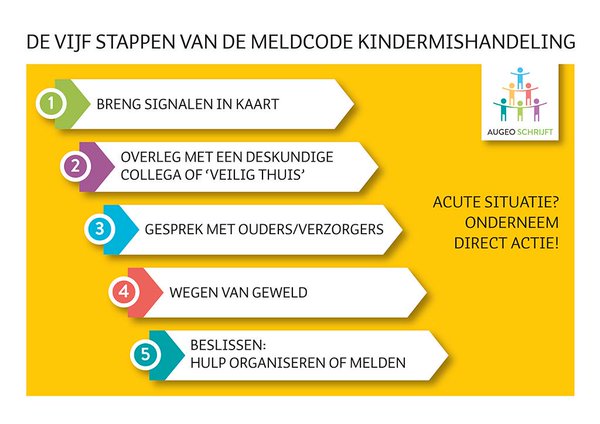 Alle medewerkers hebben met goed gevolg een e-learning programma van Augeo doorlopen op het gebied van huiselijk geweld en kindermishandeling in schooljaar 2021-2022.Jaarlijks wordt de meldcode opnieuw doorgenomen met het team.Stappenplan bij signalen van huiselijk geweld en kindermishandelingStap 1: In kaart brengen van signalenBreng de signalen die een vermoeden van huiselijk geweld en kindermishandeling bevestigen of ontkrachten in kaart en leg deze vast. Leg ook de contacten over de signalen vast, evenals de stappen die worden gezet en de besluiten die worden genomen.Bij vroegsignalering worden signalen gezien die duiden op een zorgelijke of mogelijke bedreigde ontwikkeling. Zelden zullen deze signalen direct duidelijkheid geven over de oorzaak zoals huiselijk geweld en kindermishandeling. Het is daarom verstandig uit te gaan van de signalen die u als leerkracht of andere betrokkene ij de leerling of in de interactie tussen ouder en leerling waarneemt. Zie Protocol kindermishandeling voor een overzicht van signalen.In deze fase observeert u de leerling in de klas en eventueel daarbuiten waardoor u de signalen in kaart kunt brengen.Het is gebruikelijk om in gesprek te gaan met de ouder tijdens haal- en brengmomenten. Tijdens het uitwisselen over de activiteiten van de dag, de leerling en de feitelijkheden die u opvallen, krijgt u een beeld waardoor u ook met informatie van de ouder de situatie in kaar kunt brengen. Daarnaast observeert u de ouder en het kind tijdens contactmomenten. U verzamelt alle signalen waardoor u duidelijker krijgt of er zorgen zijn en welke zorgen dit zijn.Alle gegevens die te maken hebben met het signaleren en handelen legt u schriftelijk vast. Gespreksverslagen kunt u door betrokkenen laten ondertekenen. Hierdoor kunt u later bij de inspectie verantwoording afleggen indien dit wordt gevraagd. U kunt dit vastleggen in het leerlingdossier.Indien de signalen duiden op huiselijk geweld of kindermishandeling door een medewerker van de school dan dient dit onmiddellijk gemeld te worden bij het schoolbestuur.Stap 2: Collegiale consultatie en zo nodig raadplegen Veilig thuisBespreek de signalen met een deskundige collega. Vraag zo nodig ook advies bij Veilig thuis.Consultatie is mogelijk met de volgende collega’s:De intern begeleiderDe directeurEen collega uit dezelfde klasEen jeugdverpleegkundige of de jeugdartsIndien de organisatie deelneemt aan een zorgadviesteam is het ook mogelijk om de leerling hierin te bespreken. Tevens kan gebruik worden gemaakt van samenwerking van het Centrum voor Jeugd en Gezin.Om de leerling “open” (niet anoniem) te bespreken in het zorgadviestam en met andere externe deskundigen is schriftelijke toestemming van de ouder vereist.Indien de ouder weigert, is dit een zorgelijk signaal en moet het worden meegenomen in de weging (stap 4). De leerling kan overigens wel anoniem besproken worden wanneer de ouder geen toestemming heeft gegeven, maar dit verdient niet de voorkeur vanwege de eventuele vervolgacties.Indien u ook maar enige twijfel heeft over de oorzaak van de situatie en/of eventuele mogelijke onveiligheid bij de leerling, moet u advies vragen bij Veilig thuis. Veilig thuis kan een eerste weging maken of het terecht is dat u zich zorgen maakt over deze situatie en of er mogelijk sprake kan zijn van huiselijk geweld of kindermishandeling. NoodsituatiesBij signalen die wijzen op acuut en zodanig ernstig geweld dat de leerling of een gezinslid daartegen onmiddellijk moet worden beschermd. Kunt u meteen advies aanvragen bij Veilig thuis. Komt men daar, op basis van de signalen, tot het oordeel dat onmiddellijke actie is geboden, dan kunt u zo nodig in hetzelfde gesprek een melding doen, zodat op kort termijn de noodzakelijke acties in gang gezet kunnen worden gezet.In noodsituaties kunt u overigens ook contact zoeken met de crisisdienst van bureau Jeugdzorg en/of de politie vragen om hulp te bieden.Stap 3: Gesprek met de ouderBespreek de signalen met de ouder.Hebt u ondersteuning nodig bij het voorbereiden of het voeren van het gesprek  met de ouder, raadpleeg dan een deskundige (collega of extern persoon).Leg de ouder het doel uit van het gesprek.Beschrijf de feiten die u hebt vastgesteld en de waarnemingen die u hebt gedaan.Nodig de ouder uit om een reactie hierop te geven.Kom pas na deze reactie zo nodig en zo mogelijk met een interpretatie van hetgeen u hebt gezien, gehoord en waargenomen, In geval van een vermoeden van (voorgenomen) vrouwelijke genitale verminking of eergerelateerd geweld neemt u met spoed contact op met Veilig thuis.Leg het gesprek vast en laat het indien mogelijk ondertekenen door alle betrokkenen.In de meeste gevallen is het onduidelijk wat de oorzaken zijn van de signalen. Door ouders te informeren en uit te wisselen over de ontwikkeling van de leerling, kunnen zorgen verduidelijkt, ontkracht of bekrachtigd worden. Nodig de ouder expliciet uit tot het geven van zijn/haar mening en vraag door over leerling gerelateerde onderwerpen in de thuissituatie. Herkent de ouder de situatie? Hoe gedraagt de leerling zich thuis? Hoe is de ontwikkeling van de leerling tot nu toe verlopen? Wat vindt de ouder daarvan?Breng de ouder na overleg met anderen op de hoogte. Informeer en wissel tijdens deze contacten continue uit over de ontwikkeling van de leerling en de zorgen die u hebt.Indien een handelingsplan wordt ingezet voor de leerling, bespreek dit met de ouder. Bespreek ook tussentijds en na afloop de resultaten van het handelingsplan.Indien de ouder de zorgen herkent, kan een begin worden gemaakt met het onderzoeken van kansen en oplossingen. Daarnaast kunnen handelingsadviezen worden uitgewisseld voor in de klas en thuis.Indien tijdens het gesprek met de ouder blijkt dat de zorgen een andere oorzaak hebben, kunt u dit traject afsluiten. U kunt de leerling en de ouder binnen de interne en externe zorgstructuur van de school verder begeleiden.Het doen van een melding bij Veilig thuis zonder dat de signalen zijn besproken met de ouder, is alleen mogelijk als:De veiligheid van de ouder, die van u zelf, of die van een ander in het geding isAls u goede redenen hebt om te veronderstellen dat de ouder door dit gesprek het contact met u zal verbreken en de school zal verlaten.Bij het vragen van advies bij Veilig thuis geldt dit niet, advies vragen mag altijd anoniem.Stap 4: Weeg de aard van huiselijk geweld of kindermishandelingWeeg op basis van de signalen, van het ingewonnen advies en van het gesprek met de ouder het risico op huiselijk geweld of kindermishandeling. Weeg eveneens de aard en de ernst van het huiselijk geweld of kindermishandeling.Maak een inschatting van het risico op huiselijk geweld of kindermishandelingdoor gebruik te maken van de LIRIK (licht instrument risicotaxatie Kindermishandeling) die in het protocol Kindermishandeling zit.Neem contact op met Veilig thuis of de jeugdgezondheidszorg bij het maken van deze weging.Stap 5: Beslissen, zelf hulp organiseren of meldenStap 5a: Zelf hulp organiseren en de effecten volgenMeent u op basis van uw afweging in stap 4, dat u de leerling en zijn gezin redelijkerwijs voldoende tegen het risico op huiselijk geweld of kindermishandeling kunt beschermen:Organiseer dan de noodzakelijke hulpVolg de effecten van deze hulpDoe alsof een melding als er signalen zijn dat het huiselijk geweld of kindermishandeling niet stopt, of opnieuw begint.Als school gebruik heeft gemaakt van het zorg adviesteam, kan het zorg adviesteamverdere acties coördineren. Het zorg adviesteam bespreekt de hulpvraag van de school en de ouders, beoordeelt de hulpvraag, stelt een aanpak vast, geeft handelingsadviezen voor de leerkracht en adviseert over verdere hulp.Bespreek met de ouder te verder te nemen stappen voor geadviseerde hulpverlening voor de leerling en/ of de ouder. Verwijs de ouder door en vraag daarna of de ouder is aangekomen bij de hulp.Maak in de klas afspraken over begeleidings- en zorgbehoefte van de leerling.Stap 5b: Melden en bespreken met de ouderKunt u uw leerling niet voldoende tegen het risico van huiselijk geweld of kindermishandeling beschermen, of twijfelt u er aan of u hiertegen voldoende bescherming kunt bieden:Meld uw vermoeden bij Veilig thuisSluit bij uw melding zoveel mogelijk aan bij de feiten en gebeurtenissen en geef duidelijk aan indien de informatie die u meldt (ook) van anderen afkomstig is.Overleg bij uw melding wat u na de melding binnen de grenzen van uw gebruikelijke werkzaamheden, zelf nog kunt doen om uw leerling en zijn gezinsleden tegen het risico op huiselijk geweld of kindermishandeling te beschermen.Bespreek uw melding vooraf met de ouder. U kunt de melding ook bespreken mat de leerling wanneer deze 12 jaar of ouder is.Leg uit waarom u van plan bent een melding te gaan doen en wat het doel daarvan isVraag de leerling en/ of ouder uitdrukkelijk om een reactieIn geval van bezwaren van de leerling en/of ouder, overleg op welke wijze u tegeoet kunt komen aan de bezwaren en leg dit vast in een documentIs dat niet mogelijk, weeg de bezwaren  dan af tegen de noodzaak om uw leerling of zijn gezinslid te beschermen tegen geweld en de noodzaak om een melding te doenDoe een melding indien naar uw oordeel de bescherming van de leerling of zijn gezinslid de doorslag moet gevenVerantwoordelijkheden van Noorderschool in het scheppen van randvoorwaarden voor een veilig werk en meldklimaatOm het medewerkers mogelijk te maken om in een veilig werkklimaat huiselijk geweld of kindermishandeling te signaleren en om de stappen van de meldcode te zetten, draagt Noorderschool er zorg voor dat:DirectieDe meldcode opnemen in het zorgbeeld en/of veiligheidsbeleid van de schoolEen aandachtsfunctionaris huiselijk geweld en kindermishandeling is aangesteldDeskundigheidsbevordering opnemen in het scholingsplanRegelmatig training en bespreking van de meldcode, zodat medewerkers voldoende kennis en vaardigheden ontwikkelen  en op peil houdenDe meldcode aansluit op de werkprocessen binnen de organisatieDe meldcode aansluit op de zorgstructuur van de organisatieDe werking van de meldcode regelmatig evalueren en zo nodig acties in gang te zetten om de meldcode te optimaliserenAfspraken maken over de wijze waarop Noorderschool zijn medewerkers zal ondersteunen en hoe de verantwoordelijkheid zal liggen Eindverantwoordelijkheid dragen voor de uitvoering van de meldcodeIntern begeleiderAls aandachtsfunctionaris huiselijk geweld en kindermishandeling is aangesteldAls vraagbaak functioneert voor algemene informatie over de meldcodeSignalen herkent die kunnen wijzen op huiselijk geweld of kindermishandelingKennis heeft van de stappen volgens de meldcodeTaken vaststelt van een ieder en deze in de meldcode vastlegtDe sociale kaart in de meldcode invultDe aansluiting van de meldcode op de werkprocessen uitvoertDe aansluiting van de meldcode op de zorgstructuur uitvoertSamenwerkingsafspraken vastlegt met ketenpartners in de meldcodeDe uitvoering van de meldcode coördineert bij een vermoedenWaakt over de veiligheid van de leerling bij het nemen van beslissingenZo nodig contact opneemt met Veilig thuisToeziet op evaluatie, dossiervorming en verslagleggingLeerkrachtSignalen herkent die kunnen wijzen op huiselijk geweld of kindermishandelingOverlegt met de IB bij zorg over een leerling a.d.h.v. waargenomen signalen die kunnen wijzen op huiselijk geweld of kindermishandelingAfspraken uitvoert die zijn voortgekomen uit het overleg net IB of anderenDe resultaten bespreekt van deze ondernomen stappen De directie en de medewerkers zijn niet verantwoordelijk voor:Het vaststellen of er al dan niet sprake is van huiselijk geweld of kindermishandelingHet verlenen van professionele hulp aan ouders of leerling.Sociale kaart van NoorderschoolDeze sociale kaart invullen met de organisatiespecifieke samenwerkingspartners. Indien mogelijk ook een contactpersoon invullen.Organisatie		: Politie alarmnummer (bij noodsituaties)Telefoonnummer	: 112Organisatie		: Crisisdienst Bureau Jeugdzorg ( bij noodsituaties)Telefoonnummer	: 06- 53 38 54 31Organisatie		: Veilig thuisTelefoonnummer	:0800-2000E-mailadres		:Organisatie		: Schoolmaatschappelijk werkContactpersoon	: Telefoonnummer	:Adres			:E-mailadres		:Organisatie		: Anti-pestcoordinatorContactpersoon	: Ellen de RuiterE-mailadres		:e.deruiter@opspoor.nlOrganisatie		: Politie (wijkagent)Contactpersoon	:Telefoonnummer	:E-mailadres		: Organisatie		: vertrouwenspersoon op schoolContactpersoon	: Anita van der MeerE-mailadres		: a.vandermeer@opspoor.nlOrganisatie		:Contactpersoon	:Telefoonnummer	:Adres			:E-mailadres		: